Рабочая группа по правовому развитию Гаагской системы международной регистрации промышленных образовЧетвертая сессияЖенева, 16 – 18 июня 2014 г.проект повестки дняподготовлен СекретариатомОткрытие сессииПринятие повестки дняСм. настоящий документ.Принятие проекта отчета о третьей сессии Рабочей группы по правовому развитию Гаагской системы международной регистрации промышленных образцовСм. документ H/LD/WG/3/8 Prov.Виды документов и других материалов в соответствии с правилом 7(5)(f) и (g) Общей инструкции и их представление через посредство Международного бюроСм. документ H/LD/WG/4/2.Возможное введение в действие в Гаагской системе механизма доведения до всеобщего сведения централизованным образом изменений в промышленном образце в соответствии с процедурой в ВедомствеСм. документ H/LD/WG/4/3.Пересмотренное предложение о разработке стандартного документа для целей статьи 16(2) Акта 1999 г. Гаагского соглашения и его возможном представлении через посредство Международного бюроСм. документ H/LD/WG/4/4.Прочие вопросыРезюме ПредседателяЗакрытие сессии[Конец документа]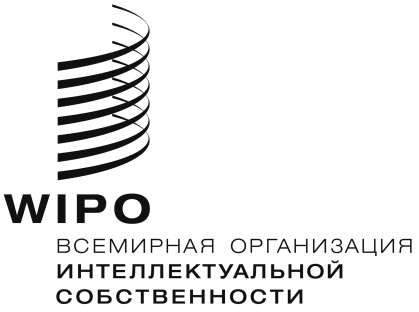 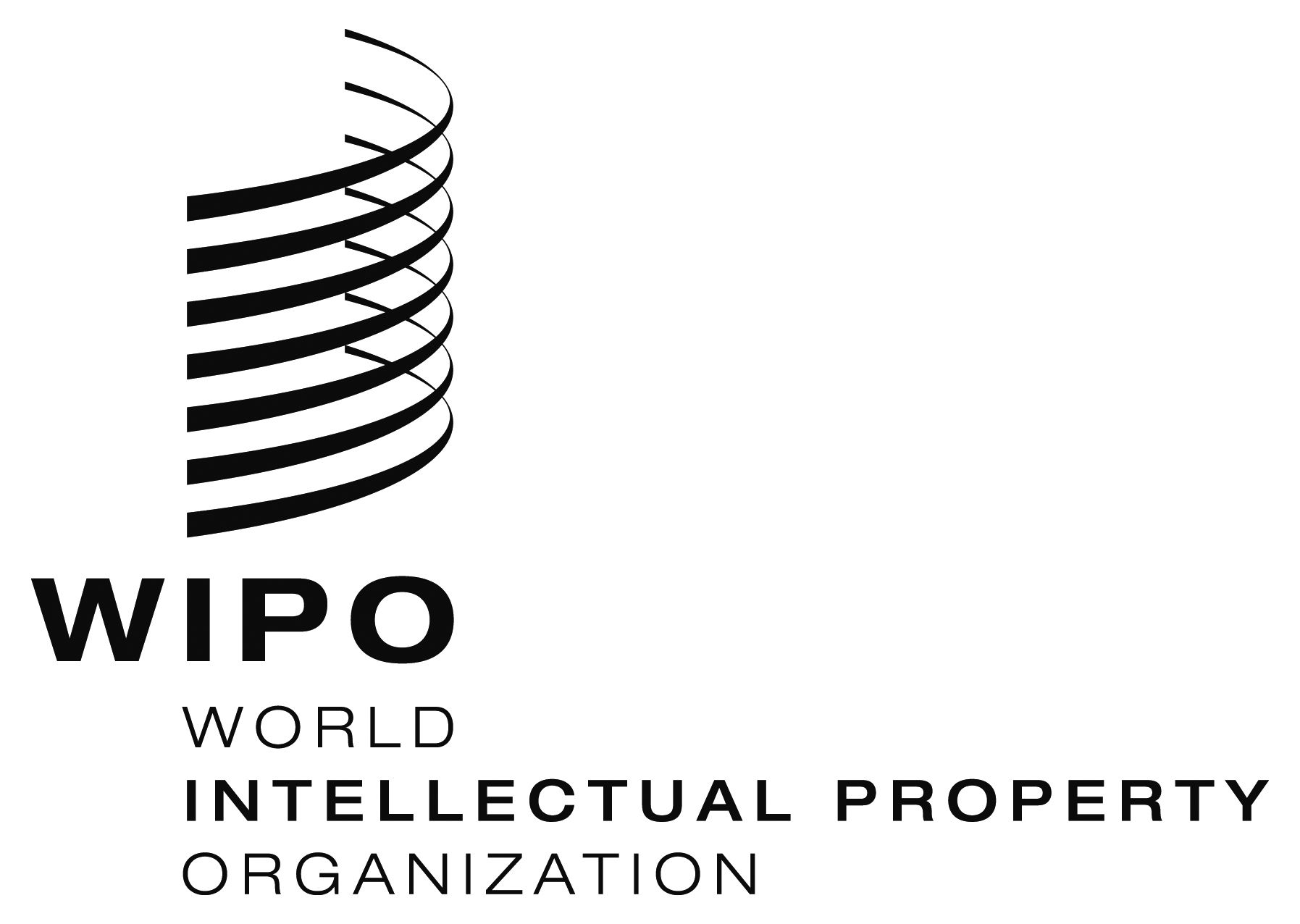 RH/LD/WG/4/1 PROV.    H/LD/WG/4/1 PROV.    H/LD/WG/4/1 PROV.    оригинал:  английскийоригинал:  английскийоригинал:  английскийдата:  14 марта 2014 г.дата:  14 марта 2014 г.дата:  14 марта 2014 г.